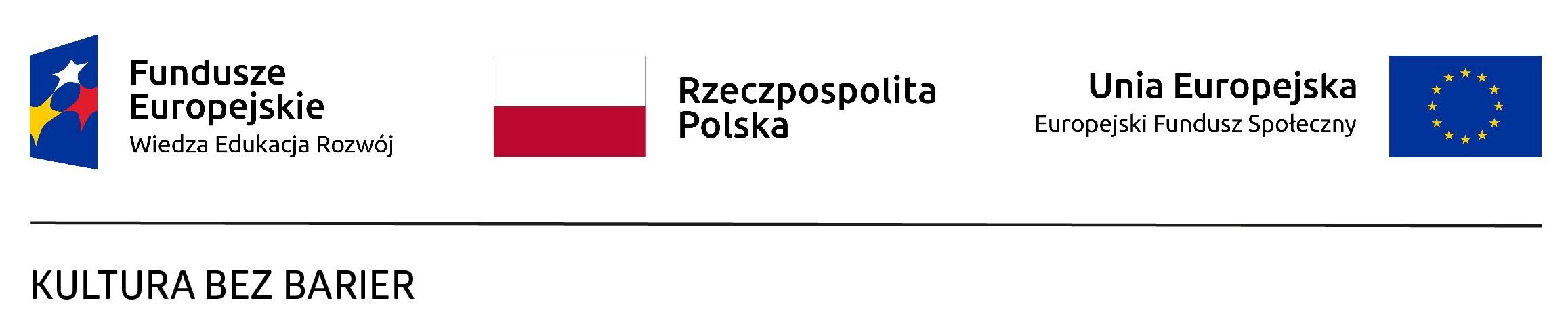 Płock, dn. 05.10.2022r. Projekt „Kultura Bez Barier”Tytuł przedsięwzięcia grantowego: Muzeum Mazowieckie w Płocku - Muzeum bez barierNumer wniosku: KBB/109Zamawiający:Muzeum Mazowieckie w Płockuul. Tumska 809-402 PłockNr tel.: +48 24 262-44-93e-mail: zamowieniapubliczne@muzeumplock.euZAPYTANIE OFERTOWE	Zamawiający – Muzeum Mazowieckie w Płocku zaprasza do złożenia ofert na realizację zadania pn.”Usługa polegająca na modernizacji strony https://muzeumplock.eu do potrzeb osób ze szczególnymi potrzebami pod względem technicznym by spełniała normy WCAG 2.1 oraz polskich przepisów o zapewnieniu dostępności cyfrowej”.1. Opis przedmiotu zamówienia: Przedmiotem zamówienia jest usługa polegająca na modernizacji strony https://muzeumplock.eu do potrzeb osób ze szczególnymi potrzebami pod względem technicznym by spełniała normy WCAG 2.1 oraz polskich przepisów o zapewnieniu dostępności cyfrowej– łącznie 240 godz.Modernizacja strony https://muzeumplock.eu do potrzeb osób ze szczególnymi potrzebami obejmuje następujący zakres prac:Modernizacja strony https://muzeumplock.eu pod względem cyfrowym, wraz z testowaniem.Modernizacja strony https://muzeumplock.eu pod względem informacyjno- komunikacyjnym (zamieszczanych treści), wraz z testowaniem.Zamawiający zastrzega sobie prawo podzielenia zamówienia, obejmującego zarówno podział zamówienia na różne zakresy prac jak i powierzenia wykonania wydzielonego zakresu prac różnym wykonawcom. Dla poszczególnych zakresów prac odrębne zlecenia i umowy zostaną opracowane po określeniu tych zakresów.Wykonawca w ofercie poda oferowaną stawkę za godzinę pracy, w złotych polskich z uwzględnieniem należnego podatku VAT (podanie kwoty netto i brutto w złotych polskich). Wycena powinna obejmować pełny zakres prac określonych w zapytaniu oraz uwzględniać wszystkie koszty z nimi związane. 2. Rodzaj zamówienia – usługa3. Termin realizacji zamówienia: 31.01.2023r.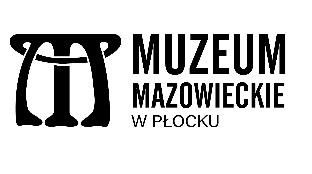 4. Opis wymagań stawianych wykonawcy – Zamawiający wymaga od Wykonawcy udzielenia 12 -miesięcznej gwarancji na przedmiot umowy oraz zobowiązania się do usunięcia wszelkich wykrytych w tym okresie usterek na koszt własny.Wykonawca składając ofertę wyraża zgodę na przetwarzanie danych osobowych w zakresie i czasie związanym z prowadzonym postępowaniem. 5. Zawartość oferty - oferta powinna zawierać wypełniony i podpisany formularz oferty stanowiący załącznik Nr 1 do niniejszego zapytania wraz z dokumentami, o których mowa w pkt 6 poniżej.6. Warunki udziału w postępowaniu /jeżeli zamawiający stawia warunki/:O udzielenie zamówienia mogą ubiegać się wszyscy wykonawcy, którzy:1) Posiadają niezbędną wiedzę i doświadczenie oraz posiada doświadczenie w zakresie budowy stron internetowych lub udostępniania informacji osobom ze szczególnymi potrzebami - nie krótsze niż 3 lata.2) Nie są podmiotem powiązanym z Zamawiającym osobowo lub kapitałowo.W celu potwierdzenia powyższych warunków Wykonawca powinien złożyć wraz z formularzem ofertowym:- wykaz usług o analogicznym charakterze do przedmiotu zamówienia wykonanych w okresie ostatnich 3 lat, - oświadczenie Wykonawcy, że nie jest podmiotem powiązanym z Zamawiającym osobowo lub kapitałowo. 7. Kryteria oceny ofert i opis sposobu wyboru oferty najkorzystniejszej - cena brutto - 100%, za najkorzystniejszą zostanie uznana oferta najtańsza spośród ofert niepodlegających odrzuceniu. W toku badania i oceny ofert Zamawiający może żądać od Wykonawców wyjaśnień dotyczących treści złożonych ofert, w tym wyjaśnień dotyczących rażąco niskiej ceny oraz wezwać oferentów do uzupełnienia niekompletnych ofert, a w przypadku, ich nieuzupełnienia w wyznaczonym terminie, ma prawo ofertę odrzucić.8. Sposób przygotowania oferty:a.Ofertę należy sporządzić w formie pisemnej (oryginał lub skan podpisanych oświadczeń), w języku polskim.b.Oferta powinna zostać przesłana za pośrednictwem poczty elektronicznej na adres zamowieniapubliczne@muzeumplock.eu, operatora pocztowego lub dostarczona osobiście na adres Zamawiającego.c.Ofertę należy sporządzić zgodnie z załącznikiem nr 1 do zapytania ofertowego - Formularz ofertowy. 9. Forma, miejsce i termin złożenia oferty: Ofertę należy złożyć do dnia 13.10.2022r.,                                          do godz. 10 00. Oferta powinna zostać sporządzona i przekazana Zamawiającemu zgodnie z pkt 8 powyżej. Decydujące znaczenie ma data wpływu oferty do Zamawiającego, nie data nadania.10. Miejsce i termin otwarcia ofert:  Otwarcie ofert nastąpi w dniu 13.10.2022r.,  o godz. 10 30. 11. Osoba upoważniona do kontaktu z wykonawcami Milena Kolibczyńska, Marzena Załęska.Zamawiający zastrzega możliwość zamknięcia postępowania bez wyboru najkorzystniejszej oferty bez podania przyczyny. Wykonawcy nie przysługują żadne roszczenia  związane z zamknięciem postępowania.12. Zamawiający nie dopuszcza/dopuszcza* możliwość negocjacji złożonych ofert,13. Klauzula informacyjna z art. 13 RODO. Zgodnie z art. 13 ust. 1 i 2 rozporządzenia Parlamentu Europejskiego i Rady (UE) 2016/679 z dnia 27 kwietnia 2016 r. w sprawie ochrony osób fizycznych w związku z przetwarzaniem danych osobowych i w sprawie swobodnego przepływu takich danych oraz uchylenia dyrektywy 95/46/WE (ogólne rozporządzenie o ochronie danych) (Dz. Urz. UE L 119 z 04.05.2016, str. 1), dalej „RODO”, informuję, że: 1. administratorem Państwa danych osobowych jest Muzeum Mazowieckie w Płocku,                                         ul. Tumska 8, 09-400 Płock – reprezentowane przez Dyrektora Muzeum;2. Na podstawie obowiązujących przepisów, wyznaczyliśmy Inspektora Ochrony Danych Osobowych - Adam Klatte, z  którym można kontaktować się: listownie na adres Muzeum, e-mail na adres iodo@muzeumplock.eu3. Pozyskane dane osobowe będą przetwarzane w celu realizacji zadań statutowych oraz obowiązków i uprawnień wynikających z przepisów prawa ciążących na Muzeum  w związku z prowadzoną działalnością.Podstawą prawną przetwarzania Państwa danych jest: konieczność wypełnienia obowiązku prawnego ciążącego na administratorze (art. 6 ust. 1 lit. c RODO), w celu związanym z postępowaniem o udzielenie zamówienia publicznego /dane identyfikujące postępowanie                     pn.” Usługa polegająca na modernizacji strony https://muzeumplock.eu do potrzeb osób ze szczególnymi potrzebami pod względem technicznym by spełniała normy WCAG 2.1 oraz polskich przepisów o zapewnieniu dostępności cyfrowej”.4. Odbiorcami danych osobowych są lub mogą zostać: podmioty, którym na podstawie umowy powierzono przetwarzanie danych osobowych, operatorzy pocztowi i firmy kurierskie, banki organy administracji publicznej w tym inne jednostki samorządu terytorialnego lub urzędy państwowe w zakresie, w jakim będzie to wynikać z przepisów prawa zobowiązujących do udostępnienia tych danych, podmioty, którym Administrator ma obowiązek przekazać dane na podstawie obowiązujących przepisów prawa - min. w oparciu o art.18 i art. 19 oraz art.74 ust.3 i 4 ustawy z dnia 11 września 2019r. ( Dz. U. 2021 Poz. 1129 z pózn.zm.) Prawo zamówień publicznych.   5. Pani/Pana dane osobowe będą przechowywane, przez okres 5 lat od dnia zakończenia postępowania o udzielenie zamówienia, a jeżeli czas trwania umowy przekracza 5 lat, okres przechowywania obejmuje cały czas trwania umowy, nie dłużej jednak niż lat 15;6. Podanie danych osobowych w związku z udziałem w postępowaniu o udzielenie zamówienia publicznego nie jest obowiązkowe, ale może być warunkiem niezbędnym do wzięcia w nim udziału, a następnie wykonywania umowy. W przypadku nie podania danych Zamawiający może odrzucić ofertę.7. Posiada Pani/Pan:• na podstawie art. 15 RODO prawo dostępu do danych osobowych Pani/Pana dotyczących;• na podstawie art. 16 RODO prawo do sprostowania lub uzupełnienia Pani/Pana danych osobowych z tym zastrzeżeniem, że sprostowanie lub uzupełnienie nie może skutkować zmianą wyniku postępowania o udzielenie zamówienia publicznego lub postanowień umowy w zakresie niezgodnym z ustawą PZP*;• na podstawie art. 18 RODO prawo żądania od administratora ograniczenia  przetwarzania danych osobowych z zastrzeżeniem przypadków, o których mowa w art. 18 ust. 2 RODO **;• prawo do wniesienia skargi do Prezesa Urzędu Ochrony Danych Osobowych, gdy uzna Pani/Pan, że przetwarzanie danych osobowych Pani/Pana dotyczących narusza przepisy RODO;* Wyjaśnienie: skorzystanie z prawa do sprostowania nie może skutkować zmianą wyniku postępowania o udzielenie zamówienia publicznego ani zmianą postanowień umowy w zakresie niezgodnym z ustawą Pzp oraz nie może naruszać integralności protokołu oraz jego załączników.** Wyjaśnienie: prawo do ograniczenia przetwarzania nie ma zastosowania w odniesieniu do przechowywania, w celu zapewnienia korzystania ze środków ochrony prawnej lub w celu ochrony praw innej osoby fizycznej lub prawnej, lub z uwagi na ważne względy interesu publicznego Unii Europejskiej lub państwa członkowskiego.........................................................         Podpis Dyrektora Muzeum * niepotrzebne skreślićZałącznik nr 1 do zapytania ofertowego Dane Wykonawcy:Nazwa Wykonawcy	Adres Wykonawcy	NIP …………………………………………………………………………………………………REGON ………………………………………………………….(jeśli dotyczy)KRS	………………………………………………………….(jeśli dotyczy)Telefon: ………………………….. e-mail: …………………………………Numer rachunku bankowego ……………………………………………………………Formularz ofertowyNazwa zamówienia: Usługa polegająca na modernizacji strony https://muzeumplock.eu do potrzeb osób ze szczególnymi potrzebami pod względem technicznym by spełniała normy WCAG 2.1 oraz polskich przepisów o zapewnieniu dostępności cyfrowej1.  Oferuję wykonanie przedmiotu zamówienia za:2. Oferuję okres gwarancji –12 m-cy na przedmiot umowy oraz zobowiązuje się do usunięcia wszelkich wykrytych w tym okresie usterek na koszt własny.3. Oświadczam, że:- nie podlegam wykluczeniu z postępowania na podstawie art. 7 ust. 1 w związku z art. 7 ust. 9 ustawy z dnia 13 kwietnia 2022 r. o szczególnych rozwiązaniach w zakresie przeciwdziałania wspieraniu agresji na Ukrainę oraz służących ochronie bezpieczeństwa narodowego,– zapoznałem/liśmy  się z opisem przedmiotu zamówienia, treścią zapytania ofertowego, nie wnoszę/simy do nich zastrzeżeń, a także uzyskałem/liśmy wszelkie niezbędne informacje do przygotowania oferty oraz wykonania zamówienia i oferuję/jemy wykonanie przedmiotu zamówienia zgodnie z wymogami zamawiającego,- akceptujemy wszystkie postanowienia zawarte w zapytaniu ofertowym oraz wzorze umowy- spełniamy warunki udziału w postępowaniu określone w zapytaniu ofertowym,-   wypełniłem obowiązki informacyjne przewidziane w art. 13 lub art. 14 rozporządzenia Parlamentu  Europejskiego i Rady (UE) 2016/679 z dnia 27 kwietnia 2016 r. w sprawie ochrony osób fizycznych w związku z przetwarzaniem danych osobowych i w sprawie swobodnego przepływu takich danych oraz uchylenia dyrektywy 95/46/WE wobec osób fizycznych, od  których dane osobowe bezpośrednio lub pośrednio pozyskałem w celu ubiegania się o udzielenie niniejszego zamówienia.4. Inne: ……………………5. Do oferty załączam następujące dokumenty:………….. …………. Dnia ………………………………….						                                                                                                                   …………………………………							    (podpis wykonawcy lub osoby upoważnionej)   …………………………………							                           (pieczątka wykonawcy)Cena netto Cena bruttoOferuję realizację zadania w terminie Usługa polegająca na modernizacji strony https://muzeumplock.eu do potrzeb osób ze szczególnymi potrzebami pod względem technicznym by spełniała normy WCAG 2.1 oraz polskich przepisów o zapewnieniu dostępności cyfrowejStawka za 1 h pracy ………………… złStawka za 1 h pracy ………………… zł31.01.2023r.